PREDSEDA NÁRODNEJ RADY SLOVENSKEJ REPUBLIKYČíslo: CRD-1956/2021, 1967/2021, 1968/2021							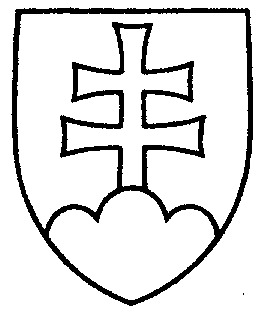 780ROZHODNUTIEPREDSEDU NÁRODNEJ RADY SLOVENSKEJ REPUBLIKYz 22. októbra 2021o pridelení návrhov rozpočtov predložených Národnej rade Slovenskej republiky v súlade s príslušnými zákonmi na prerokovanie výborom Národnej rady Slovenskej republikyA.   p r i d e ľ u j e m	1. Návrh rozpočtu Exportno-importnej banky Slovenskej republiky na rok 2022  (tlač 740)	       (podľa § 6 ods.  § 31 ods. 1 zákona č. 80/1997 Z. z. o Exportno–importnej banke Slovenskej  republiky v znení neskorších predpisov)Výboru Národnej rady Slovenskej republiky pre financie a rozpočet	na prerokovanie do 19. novembra 2021,		2.  Návrh rozpočtu Sociálnej poisťovne na rok 2022 a rozpočtový výhľad na roky 2023 a 2024 (tlač 696)         (podľa § 122 ods. 4 písm. c) bod 2  zákona č. 461/2003 Z. z. o sociálnom poistení v znení neskorších predpisov)Výboru Národnej rady Slovenskej republiky pre financie a rozpočet aVýboru Národnej rady Slovenskej republiky pre sociálne veci 	na prerokovanie do 19.  novembra 2021,PREDSEDA NÁRODNEJ RADY SLOVENSKEJ REPUBLIKY- 2 -3.  Návrh rozpočtu Úradu pre dohľad nad zdravotnou starostlivosťou na roky 2022 až 2024 (tlač 743)     (podľa § 28 ods. 4 zákona č. 581/2004 Z. z. o zdravotných poisťovniach, dohľade nad zdravotnou starostlivosťou a o zmene a doplnení niektorých zákonov v znení neskorších predpisov)Výboru Národnej rady Slovenskej republiky pre financie a rozpočet aVýboru Národnej rady Slovenskej republiky pre zdravotníctvo na prerokovanie do 19. novembra 2021,4.  Návrh rozpočtu Ústavu pamäti národa na rok 2022 Výboru Národnej rady Slovenskej republiky pre ľudské práva a národnostnémenšinyna prerokovanie do 19. novembra 2021ako orgánu, ktorý návrh rozpočtu prerokuje a zaujme k nemu stanovisko podľa uznesenia Národnej rady Slovenskej republiky č. 96 z 29. apríla 2020;	B.  u r č u j e m	ako gestorský	1. Výbor Národnej rady Slovenskej republiky pre financie a rozpočet, ktorý 
na základe rokovania výboru predloží Národnej rade Slovenskej republiky správu o výsledku prerokovania návrhu rozpočtu Exportno-importnej banky Slovenskej republiky na rok 2022	do 23. novembra 2021,2. Výbor Národnej rady Slovenskej republiky pre sociálne veci, ktorý na základe rokovaní výborov predloží Národnej rade Slovenskej republiky správu o prerokovaní návrhu rozpočtu Sociálnej poisťovne na rok 2022 a rozpočtový výhľad na roky 2023 a 2024	do 23. novembra 2021, 		      3. Výbor Národnej rady Slovenskej republiky pre zdravotníctvo, ktorý na základe rokovaní výborov predloží Národnej rade Slovenskej republiky správu o prerokovaní návrhu rozpočtu Úradu pre dohľad nad zdravotnou starostlivosťou na roky 2022 až 2024 	do 23. novembra 2021.Boris   K o l l á r     v. r.